Воспитатель МДОУ №8 «Ленок» ЯМРОбразование средне-специальное, Ярославский педагогический колледж окончила в 2019 году.Специальность: Коррекционная педагогика в начальном образовании.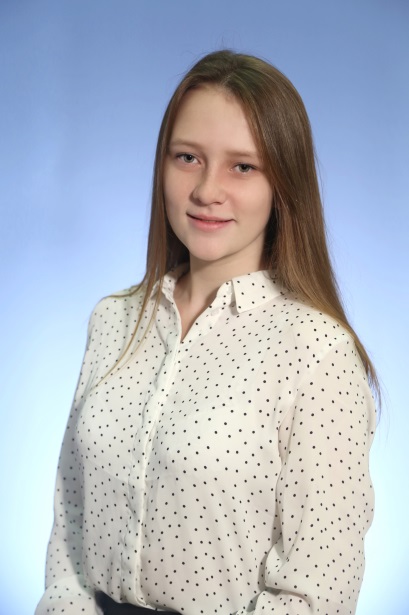 Что должен уметь ребёнок в 3 года 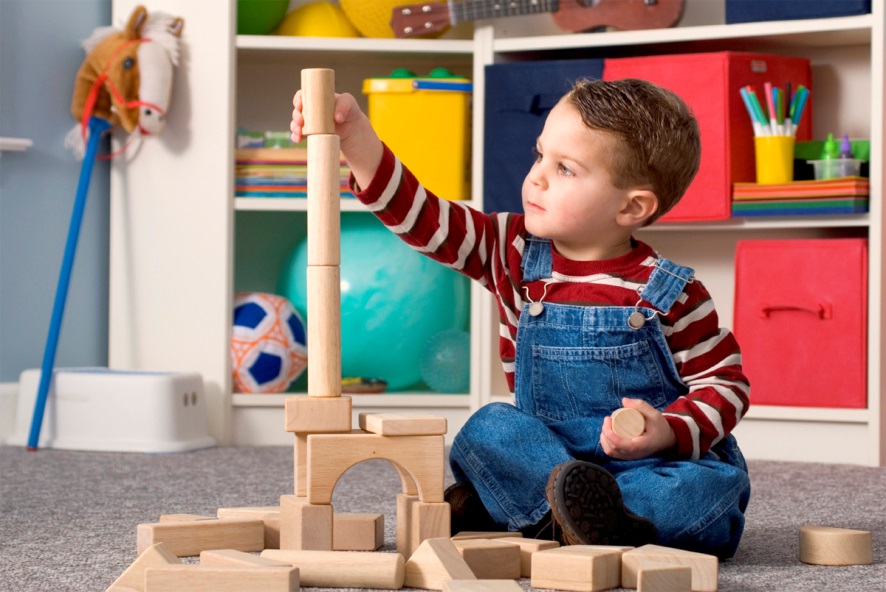 Существуют общепринятые в социуме нормы того, что должен уметь делать и знать ребенок в 3 года, перечень этого – своеобразная памятка.Конечно же, не стоит относиться к такому перечню фанатично, ведь все дети разные и их возможности и способности отличаются, что вполне нормально и признано наукой и медициной. Следует воспринимать эти критерии, как ориентиры, цель, к которой нужно стремиться.Родители имеют свое личное мнение о развитии детей, но также в государственных законах прописаны стандарты наличия определенных навыков у ребенка в конкретном возрасте, входящие в общую образовательную систему.РечьНе зря детей такого возраста называют «Почемучка», ведь их интерес к окружающему миру возрастает с каждым днем. Характерными параметрами речи для трехлеток являются:Наличие словарного запаса в пределах 1500 слов и больше;Умение выражать свои мысли короткими предложениями;Способность называть и описывать знакомые предметы;Использование определенных знаний в речи, например имя папы, мамы, домашнего питомца;Усовершенствование построения предложений и увеличение их длины;Также они могут замечать и пытаться исправить ошибки в речи своих сверстников, что является хорошим показателем.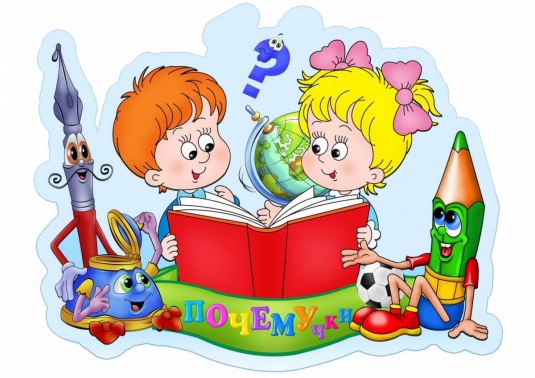 Память и мышлениеИменно в этом возрасте логическое мышление начинает активно действовать и позволяет исследовать мир и получать нужную информацию. Дети уже должны уметь:Различать предметы и выявлять отличия в подобных;Запоминать маленькие стишки и песенки;Рассказывать о событиях, произошедших пару дней назад;Пересказывать небольшие сказки, прочитанные родителями;Строить различные пирамиды, собирать небольшие пазлы, дома из «Лего»;Считать до 5-10;Строить простые логические цепочки.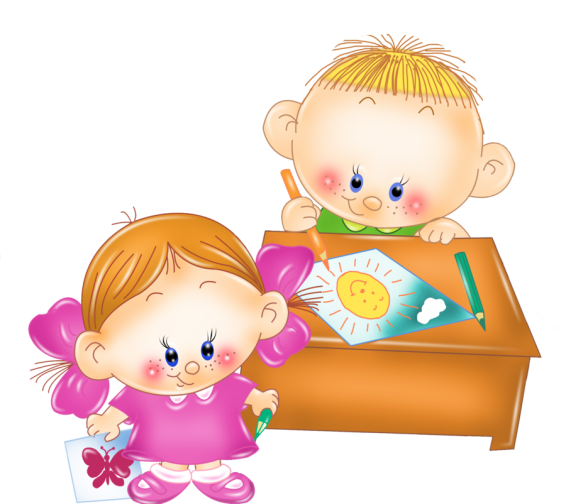 Бытовые навыкиТрехлетние дети хотят быть самостоятельными и многое делать сами, а задача родителей позволить им это и научить выполнять бытовые действия правильно. Дети такого возраста уже должны:Самостоятельно одеваться и раздеваться;Застегивать пуговицы и замочки на одежде;Умываться, мыть ручки и чистить зубы;Вытирать ноги и понимать, когда запачкал одежду;Знать и использовать слова благодарности, просьбы;Собрать свои игрушки и расставить их по местам;Использовать столовые приборы.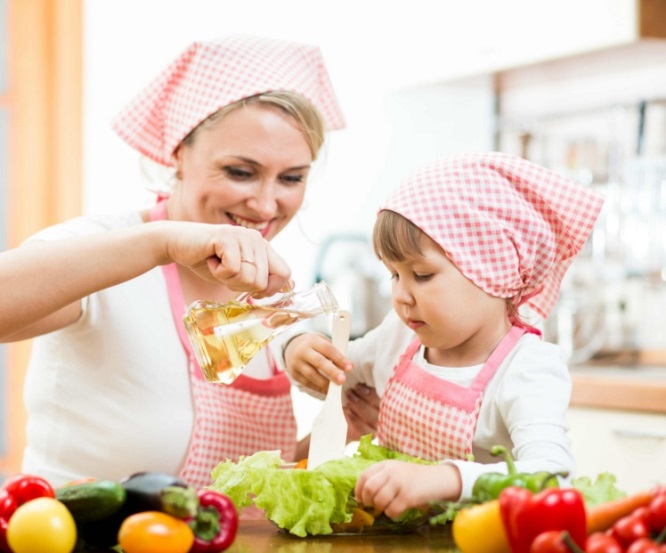 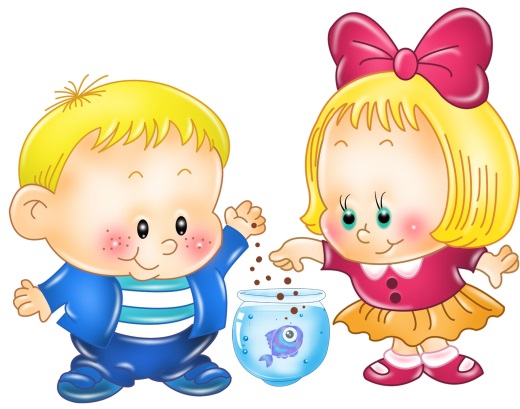 Двигательная активностьДети данного возраста очень любят играть с другими детьми в подвижные игры, их навыки выражаются:Ходьбе в разных направлениях (назад, вперёд);Игре с мячом;Езде на трехколесном велосипеде и/или самокате;Стойке на одной ноге и удержании равновесия;Преодоление ступенек.Дети 3 лет нуждаются в постоянной подвижности для нормального развития опорно-двигательного аппарата и других органов, для них обязательные частые и длительные прогулки на свежем воздухе, где они могут потратить свою энергию.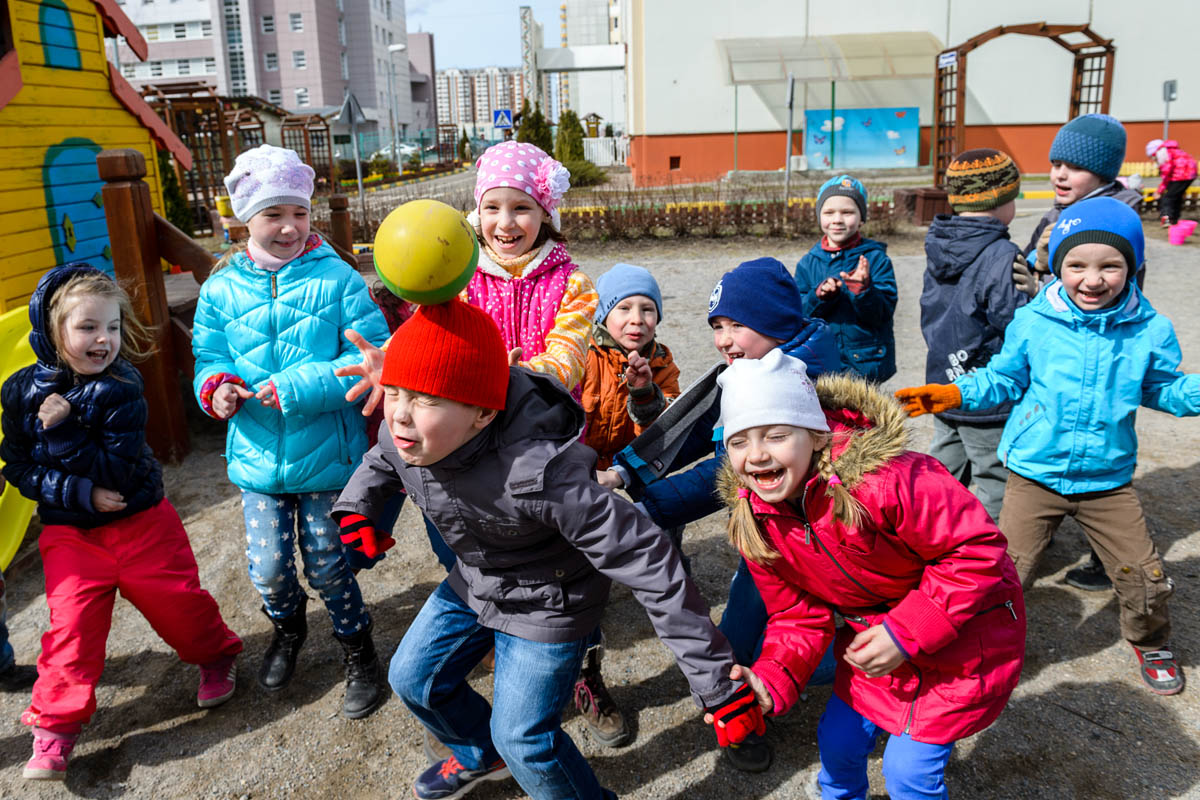 Родителям важно понимать, что каждый малыш развивается индивидуально и перечень его возможностей и умений в 3 года может отличаться от общепринятых параметров.Требования к умениям трехлетнего ребенка в детском саду, согласно ФГОСВ законодательстве РФ существуют стандарты дошкольного образования, которые указывают на использование учебных программ в детском саду и определяют объемы их выполнения. По сути ФГОС – это перечень требований к навыкам детей, посещающих учебные заведения разного типа, прописанный в законодательных актах.Программа указывает, что независимо от форм и методов, которые используются при обучении детей дошкольного возраста, должны развиваться их следующие навыки:социально-коммуникативные;речевые;познавательные;художественно-эстетические;физические.Также в нормативном акте прописана подробная расшифровка вышеуказанных навыков и предполагаемых уровней их владения детьми разного возраста.Указано, что программа обучения состоит из обязательной части и дополнительной, которая составляется на усмотрение педагогов сада. В документе описаны и дополнительные варианты применения его для детей с особыми потребностями и инклюзивного образования.Отдельным пунктом в документе выделены целевые ориентиры для детей раннего возраста, в которые входит:развитие интереса детей к окружающей среде и ее познанию;овладение простыми бытовыми умениями;активное развитие речи с применением ситуативных упражнений;коммуникация со сверстниками и взрослыми;изучение культуры и искусства с последующим использованием знаний;физические упражнения для формирования крупной моторики.Все детские сады на территории России руководствуются данным нормативным документом для составления своих программ обучения и развития малышей.Что касается навыков, то желательно, чтобы ребенок при поступлении в детский сад умел:самостоятельно есть при помощи ложки и пить из чашки;пользоваться горшком;говорить простыми фразами;снимать/надевать хотя бы простые предметы одежды.